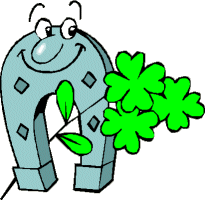  JÍDELNÍČEK ZŠ MŠEC 15. 1. – 19. 1. 2018  Pondělí         Polévka:  zeleninová (1,9)  15. 1.            Hl. jídlo :  kuřecí maso po švýcarsku, brambory, okurkový salát (7)Obsahuje alergeny: viz pokrm………………………………………………………………………………………………………………………………………….. Úterý           Polévka: hovězí vývar se zeleninou a těstovinami (1,3,9) 16. 1.            Hl. jídlo : segedínský guláš, houskový knedlík (1,3,12)Obsahuje alergeny: viz pokrm…………………………………………………………………………………………………………………………………………… Středa           Polévka:  špenátová s vejci (1,3)  17. 1.            Hl. jídlo : tortilla s kuřecím masem a zeleninou (1)Obsahuje alergeny: viz pokrm                 ……………………………………………………………………………………………………………………………………………Čtvrtek         Polévka : cizrnová (1) 18. 1.           Hl. jídlo : štěpánská hovězí pečeně, bramborová kaše (1,3,7,12) Obsahuje alergeny: viz pokrm……………………………………………………………………………………………………………………………………………Pátek          Polévka : kuřecí vývar se zeleninou a smaženým hráškem (1,9)19. 1.          Hl. jídlo : buchty s mákem, povidly a tvarohem, koktejl (1,3,7,12)Obsahuje alergeny: viz pokrm……………………………………………………………………………………………………………………………………………Změna jídelníčku vyhrazena!Přejeme dobrou chuť !Strava je určena k okamžité spotřebě!